Additional Materials for:A Novel Method for the Capture-based Purification of Whole Viral Native RNA Genomes Cedric Chih Shen Tan1,2,3†, Sebastian Maurer-Stroh4, Yue Wan1, October Michael Sessions5, Paola Florez de Sessions11 Genome Institute of Singapore (GIS), Agency for Science, Technology and Research (A*STAR), Singapore2A*STAR Graduate Academy, Singapore3University College London, United Kingdom4Bioinfomatics Institute (BII), A*STAR, Singapore5National University of Singapore, Saw Swee Hock School of Public Health, Singapore†Correspondence to: Cedric CS Tan (cedriccstan@gmail.com)Table S2: Reagents and volumes for RT-qPCR.Table S3: RT-qPCR program set on Applied Biosystems ViiA 7 Real Time-PCR System.Table S4: Primers, probes and standards used with the respective modifications for RT-qPCR.Table S5: Reagents and volumes used for polyadenylation of RNA samples.Figure S1: DENV1 and GAPDH standard curves used for calculation of primer efficiency.Figure S2: Coverage plot against nucleotide position on DENV1 reference for pre-capture MinION sequencing run.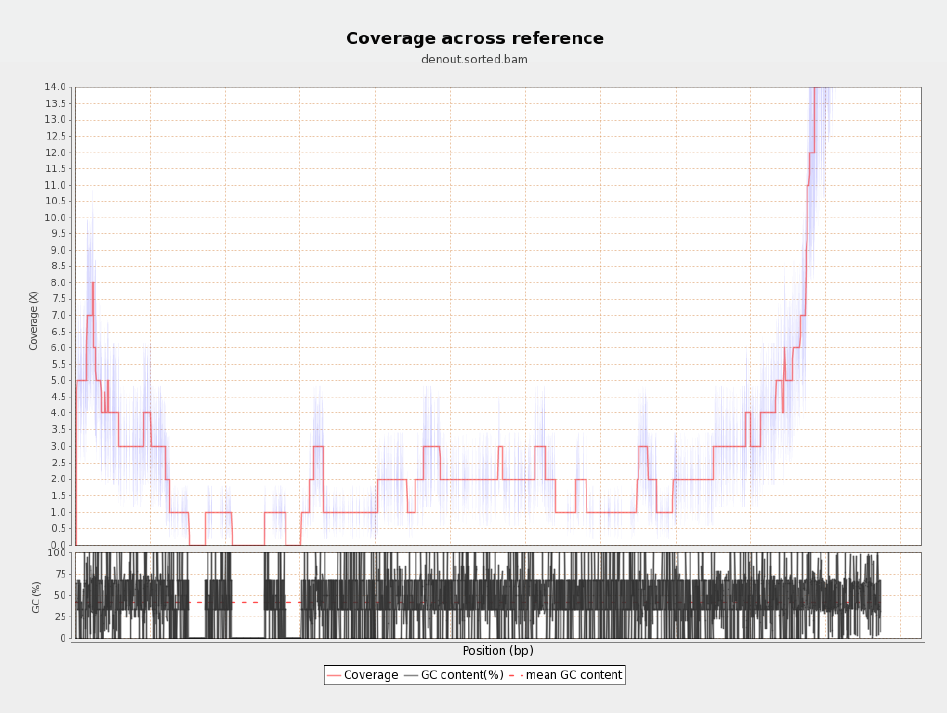 Figure S3: Coverage plot against nucleotide position on DENV1 reference for post-capture MinION sequencing run.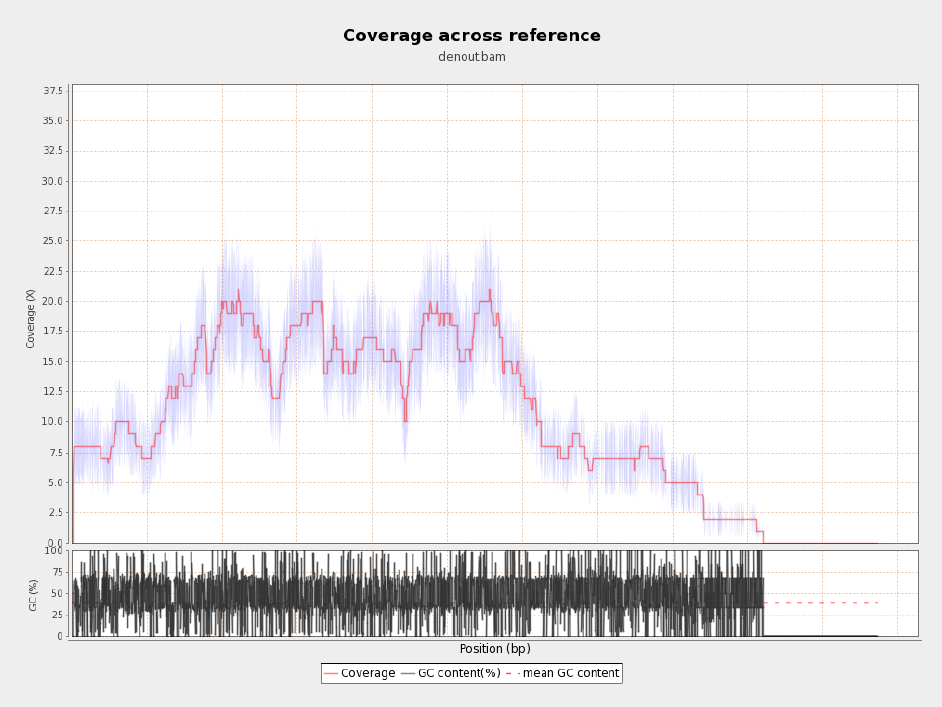 Figure S4: Coverage plot against nucleotide position on DENV1 reference for concentrated post-capture group MinION sequencing run.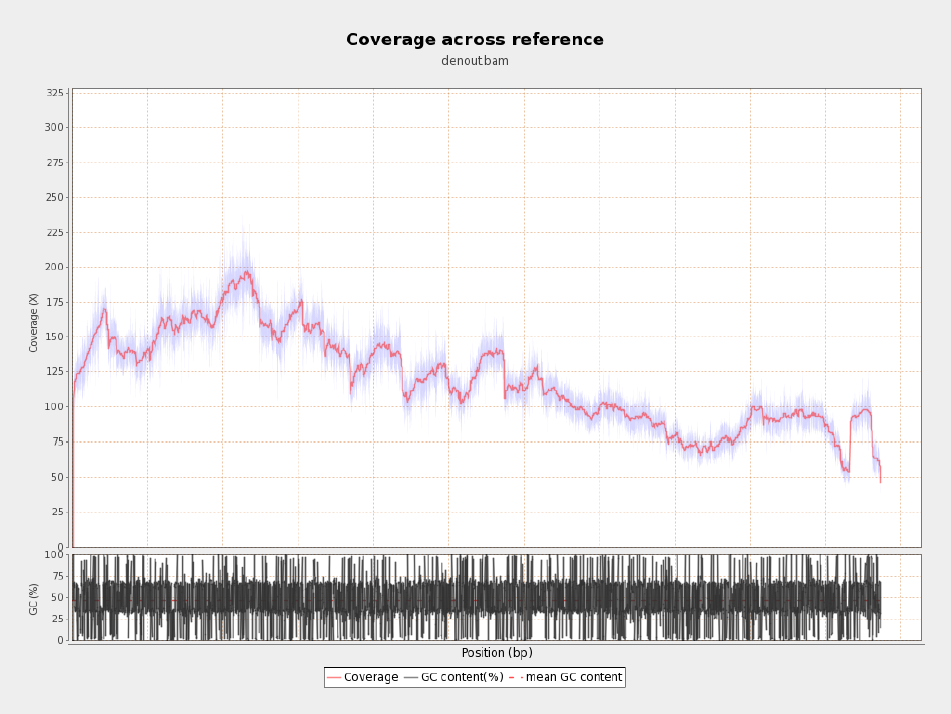 Table S1: Reagents and volumes for hybridization step.Table S1: Reagents and volumes for hybridization step.Table S1: Reagents and volumes for hybridization step.ComponentsVolume (uL)2x Hybridization  Buffer30Hybridization  Component A12Diluted Baits4Nuclease-free water10ComponentsVolume (uL)RNA in Nuclease-free Water1.02x QuantiTect Probe RT-QPCR Master Mix Buffer5.0QuantiTect RT Mix0.1Nuclease-free Water1.6510 µM Forward Primer0.910 µM Reverse Primer0.910 µM Probe0.45Total Volume10Sequence NameSequence (5’-3’)DENV1 FACTAGYGGTTAGAGGAGACCDENV1 RGGTCTCCWCTAACCTCTAGTDENV1 ProbeFAM-ACCAGGGRAAGCTGTAYCYT-BHQDENV1 StandardACTAGTGGTTAGAGGAGACCCCTCCCGAAACACAACGCAGCAGCGGGGCCCAACACCAGGGGAAGCTGTACCCTGGTGGTAAGGACTAGAGGTTAGAGGAGACCGAPDH FGATTCCACCCATGGCAAATTCGAPDH RATTTCCATTGATGACAAGCGAPDH ProbeFAM-CGTTCTCAGCCTTGACGGTGCCA-BHQGAPDH StandardTATGATTCCACCCATGGCAAATTCCATGGCACCGTCAAGGCTGAGAACGGGAAGCTTGTCATCAATGGAAATCCCATCAProgram nameTemperature/CTime/minNumber of CyclesReverse Transcription48301PCR Initial Activation Step95151Denaturation950.2540Combined Annealing/Extension55140ComponentsVolume (uL)RNA2410x E. Coli Poly(A) Polymerase Reaction Buffer3.2ATP (10mM)3.2E. Coli Poly(A) Polymerase1.6